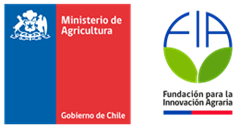 Formulario DE PostulaciónCONVOCATORIA NACIONAL 2021“ESTUDIOS PARA LA INNOVACIÓN”Julio 2021NOTA: En caso de que su propuesta considere más de 1 asociado – persona jurídica, debe repetir esta tabla. NOTA: En caso de que su propuesta considere más de 1 asociado – persona natural, debe repetir esta tabla. NOTA: Se debe repetir esta tabla, según el número de integrantes del equipo técnico que considera la propuesta.NOTA: Repita la tabla según los objetivos específicos de la propuesta.ANEXO 1: CERTIFICADO DE VIGENCIA DEL POSTULANTESe debe presentar el certificado de vigencia de la entidad postulante, emanado de la autoridad competente, el cual no podrá tener una antigüedad mayor a 90 días corridos anteriores a la fecha de cierre de esta convocatoria. Solo podrán eximirse de la presentación del anexo 1, aquellos postulantes que se encuentren ejecutando iniciativas de alguno de los instrumentos de cofinanciamiento de FIA (proyectos, instrumentos complementarios, polos estratégicos, programas, estudios, etc.) a la fecha de postulación, lo cual será verificado por FIA. En el caso de las Universidades, FIA podrá verificar su vigencia a través del portal del Ministerio de Educación.ANEXO 2. CARPETA TRIBUTARIA ELECTRÓNICALa carpeta tributaria deberá ser del tipo “Acreditar tamaño de empresa”, que dispone el SII.ANEXO 3. CARTA COMPROMISO DE LOS ASOCIADOS, SI LOS HUBIERA.El o los asociados deben manifestar por medio de una carta, su compromiso con la ejecución del estudio y la entrega de los aportes comprometidos, si los hubiera. Estas cartas se deben agrupar en un solo archivo en formato PDF y se debe utilizar el siguiente formato:Lugar,Fecha (día, mes, año)Yo Nombre completo del representante legal del Asociado, RUT: XX.XXX.XXX-X, vengo a manifestar mi compromiso de participar activamente como Asociado en la propuesta denominada “Nombre de la propuesta”, presentado a la Convocatoria Nacional 2021- Estudios para la Innovación, de la Fundación para la Innovación Agraria. Para el cumplimiento del desarrollo del estudio, me comprometo a entregar un aporte total de monto en pesos, valor que se desglosa en monto en pesos como aportes pecuniarios y monto en pesos como aportes no pecuniarios (valorizados).Firma del Representante LegalCargo Representante Legal, Nombre AsociadoANEXO 4. CARTA COMPROMISO DEL COORDINADOR Y CADA INTEGRANTE DEL EQUIPO TÉCNICO Se debe presentar una carta de compromiso del coordinador y de cada uno de los integrantes identificados en el equipo técnico. Estas cartas se deben agrupar en un solo archivo en formato PDF y se debe utilizar el siguiente formato:Lugar,Fecha (día, mes, año)Yo Nombre del profesional, RUT: XX.XXX.XXX-X, vengo a manifestar mi compromiso de participar activamente como Tipo integrante en la propuesta denominada “Nombre de la propuesta”, presentado a la Convocatoria Nacional 2021- Estudios para la Innovación, de la Fundación para la Innovación Agraria. Para el cumplimiento de mis funciones me comprometo a participar trabajando número de horas por mes durante un total de número de meses, servicio que tendrá un costo total de monto en pesos, valor que se desglosa en monto en pesos como aporte FIA, monto en pesos como aportes pecuniarios de la Contraparte y monto en pesos como aportes no pecuniarios.FirmaNombre: Tipo integrante:RUT:ANEXO 5. CURRÍCULUM VITAE (CV) DEL COORDINADOR Y LOS INTEGRANTES DEL EQUIPO TÉCNICO Se debe presentar un currículum breve, de máximo de 3 hojas, de cada profesional integrante del equipo técnico que no cumpla una función de apoyo. La información contenida en cada currículum deberá poner énfasis en los temas relacionados a la propuesta y/o a las responsabilidades que tendrá en la ejecución del mismo. De preferencia el CV deberá rescatar la experiencia profesional de los últimos 5 años. Estos documentos se deben agrupar en un solo archivo en formato PDF.ANEXO 6. LITERATURA CITADA.Se debe presentar en formato PDF un listado con las citas bibliográficas que respalden los datos o argumentos que se exponen en el estudio. Algunos ejemplos;-FIA 2009 Resultados y lecciones en Introducción de genotipos ovinos FIA 125. Serie Experiencias de Innovación para el emprendimiento Agrario.-ODEPA. Boletín del Vino, mayo 2020-López Paz y Peña (2019). Realidad y eficiencia del mercado Universidad del Camino.ANEXO 7: DETALLE CLASIFICACIÓN SECTOR/SUBSECTORSECCIÓN I SECCIÓN I SECCIÓN I ANTECEDENTES GENERALES DEL ESTUDIOANTECEDENTES GENERALES DEL ESTUDIOANTECEDENTES GENERALES DEL ESTUDIONombre de la propuesta:Nombre de la propuesta:Clasifique su propuestaSector:Clasifique su propuestaSubsector:Clasifique su propuestaRubro:Clasifique su propuestaTema:Región de ejecución principal:Región de ejecución principal:Comuna de ejecución principal:Comuna de ejecución principal:Región de ejecución secundaria:Región de ejecución secundaria:Fecha de inicio y términoFecha inicio:Fecha de inicio y términoFecha de término:ANTECEDENTES DEL POSTULANTEANTECEDENTES DEL POSTULANTEANTECEDENTES DEL POSTULANTEANTECEDENTES DEL POSTULANTEANTECEDENTES DEL POSTULANTEANTECEDENTES DEL POSTULANTEPOSTULANTE – PERSONA JURÍDICAPOSTULANTE – PERSONA JURÍDICAPOSTULANTE – PERSONA JURÍDICAPOSTULANTE – PERSONA JURÍDICAPOSTULANTE – PERSONA JURÍDICAPOSTULANTE – PERSONA JURÍDICATipo de participaciónTipo de participaciónRut (Debe ingresar Rut sin punto y con guion)Rut (Debe ingresar Rut sin punto y con guion)Nombre razón socialNombre razón socialTipo de postulanteTipo de postulanteDe ser empresa, clasifique su tamaño:De ser empresa, clasifique su tamaño:RegiónRegiónComunaComunaCiudadCiudadDirección (calle, número)Dirección (calle, número)Teléfono fijo (Considere número de 9 dígitos)Teléfono fijo (Considere número de 9 dígitos)Celular (Considere número de 9 dígitos)Celular (Considere número de 9 dígitos)Correo electrónico (Medio oficial de comunicación con FIA)Correo electrónico (Medio oficial de comunicación con FIA)Sitio webSitio webNombre banco:Nombre banco:Tipo de cuenta:Tipo de cuenta:Número cuenta:Número cuenta:Describa brevemente sus capacidades y experiencia para desarrollar el estudio, y la participación en la propuesta.Describa brevemente sus capacidades y experiencia para desarrollar el estudio, y la participación en la propuesta.Describa brevemente sus capacidades y experiencia para desarrollar el estudio, y la participación en la propuesta.Describa brevemente sus capacidades y experiencia para desarrollar el estudio, y la participación en la propuesta.Describa brevemente sus capacidades y experiencia para desarrollar el estudio, y la participación en la propuesta.Describa brevemente sus capacidades y experiencia para desarrollar el estudio, y la participación en la propuesta.(El texto debe contener máximo 1.000 caracteres con espacio incluido)(El texto debe contener máximo 1.000 caracteres con espacio incluido)(El texto debe contener máximo 1.000 caracteres con espacio incluido)(El texto debe contener máximo 1.000 caracteres con espacio incluido)(El texto debe contener máximo 1.000 caracteres con espacio incluido)(El texto debe contener máximo 1.000 caracteres con espacio incluido)Describa brevemente su relación y trabajos previos con los asociados, si los hubiera.Describa brevemente su relación y trabajos previos con los asociados, si los hubiera.Describa brevemente su relación y trabajos previos con los asociados, si los hubiera.Describa brevemente su relación y trabajos previos con los asociados, si los hubiera.Describa brevemente su relación y trabajos previos con los asociados, si los hubiera.Describa brevemente su relación y trabajos previos con los asociados, si los hubiera.(El texto debe contener máximo 1.000 caracteres con espacio incluido)(El texto debe contener máximo 1.000 caracteres con espacio incluido)(El texto debe contener máximo 1.000 caracteres con espacio incluido)(El texto debe contener máximo 1.000 caracteres con espacio incluido)(El texto debe contener máximo 1.000 caracteres con espacio incluido)(El texto debe contener máximo 1.000 caracteres con espacio incluido)En el caso de POSTULACIÓN UNITARIA, describa brevemente quienes serán los beneficiarios resultantes del estudio.En el caso de POSTULACIÓN UNITARIA, describa brevemente quienes serán los beneficiarios resultantes del estudio.En el caso de POSTULACIÓN UNITARIA, describa brevemente quienes serán los beneficiarios resultantes del estudio.En el caso de POSTULACIÓN UNITARIA, describa brevemente quienes serán los beneficiarios resultantes del estudio.En el caso de POSTULACIÓN UNITARIA, describa brevemente quienes serán los beneficiarios resultantes del estudio.En el caso de POSTULACIÓN UNITARIA, describa brevemente quienes serán los beneficiarios resultantes del estudio.(El texto debe contener máximo 1.000 caracteres con espacio incluido)(El texto debe contener máximo 1.000 caracteres con espacio incluido)(El texto debe contener máximo 1.000 caracteres con espacio incluido)(El texto debe contener máximo 1.000 caracteres con espacio incluido)(El texto debe contener máximo 1.000 caracteres con espacio incluido)(El texto debe contener máximo 1.000 caracteres con espacio incluido)Representante legal del postulanteRepresentante legal del postulanteRepresentante legal del postulanteRepresentante legal del postulanteRepresentante legal del postulanteRepresentante legal del postulanteRut (Debe ingresar Rut sin punto y con guion)NombresApellido PaternoApellido MaternoProfesión/OficioNacionalidadCargo que desarrolla el representante legalDirección (calle, número)RegiónComunaCiudadTeléfono fijo (Considere número de 9 dígitos)Celular (Considere número de 9 dígitos)Correo electrónico (Medio oficial de comunicación con FIA)Fecha nacimiento (dd/mm/yyyy)GéneroEtnia (Indicar si pertenece alguna etnia)ANTECEDENTES DE ASOCIADO (S)ANTECEDENTES DE ASOCIADO (S)ANTECEDENTES DE ASOCIADO (S)ANTECEDENTES DE ASOCIADO (S)En el caso que el asociado sea persona jurídica, debe responder todos los datos de la tabla 3.1 “Asociado – Persona Jurídica”.En el caso que el asociado sea persona natural, debe responder todos los datos de la tabla 3.2 “Asociado – Persona Natural”.En el caso que el asociado sea persona jurídica, debe responder todos los datos de la tabla 3.1 “Asociado – Persona Jurídica”.En el caso que el asociado sea persona natural, debe responder todos los datos de la tabla 3.2 “Asociado – Persona Natural”.En el caso que el asociado sea persona jurídica, debe responder todos los datos de la tabla 3.1 “Asociado – Persona Jurídica”.En el caso que el asociado sea persona natural, debe responder todos los datos de la tabla 3.2 “Asociado – Persona Natural”.En el caso que el asociado sea persona jurídica, debe responder todos los datos de la tabla 3.1 “Asociado – Persona Jurídica”.En el caso que el asociado sea persona natural, debe responder todos los datos de la tabla 3.2 “Asociado – Persona Natural”.3.1 ASOCIADO – PERSONA JURÍDICA3.1 ASOCIADO – PERSONA JURÍDICA3.1 ASOCIADO – PERSONA JURÍDICA3.1 ASOCIADO – PERSONA JURÍDICARut (Debe ingresar Rut sin punto y con guion)Nombre razón socialTipo entidadDe ser empresa, clasifique su tamaño según ventas anualesRegiónComunaCiudadDirección (calle, número)Teléfono fijo (Considere número de 9 dígitos)Celular (Considere número de 9 dígitos)Correo electrónico (Medio oficial de comunicación con FIA)Sitio webDescriba brevemente su experiencia y cuál será su rol en la propuesta.Describa brevemente su experiencia y cuál será su rol en la propuesta.Describa brevemente su experiencia y cuál será su rol en la propuesta.Describa brevemente su experiencia y cuál será su rol en la propuesta.(El texto debe contener máximo 1.000 caracteres con espacio incluido)(El texto debe contener máximo 1.000 caracteres con espacio incluido)(El texto debe contener máximo 1.000 caracteres con espacio incluido)(El texto debe contener máximo 1.000 caracteres con espacio incluido)Describa la vinculación con la propuesta y cómo se beneficiará de los resultados del estudio.Describa la vinculación con la propuesta y cómo se beneficiará de los resultados del estudio.Describa la vinculación con la propuesta y cómo se beneficiará de los resultados del estudio.Describa la vinculación con la propuesta y cómo se beneficiará de los resultados del estudio.(El texto debe contener máximo 1.000 caracteres con espacio incluido)(El texto debe contener máximo 1.000 caracteres con espacio incluido)(El texto debe contener máximo 1.000 caracteres con espacio incluido)(El texto debe contener máximo 1.000 caracteres con espacio incluido)Representante legal del asociadoRepresentante legal del asociadoRepresentante legal del asociadoRepresentante legal del asociadoRut (Debe ingresar Rut sin punto y con guion)NombresApellido PaternoApellido MaternoProfesión/OficioNacionalidadCargo que desarrolla el representante legal del asociadoDirección (calle, número)RegiónComunaCiudadTeléfono fijo (Considere número de 9 dígitos)Celular (Considere número de 9 dígitos)Correo electrónico (Medio oficial de comunicación con FIA)Fecha nacimiento (dd/mm/yyyy)GéneroEtnia (Indicar si pertenece alguna etnia)3.2 ASOCIADO – PERSONA NATURAL3.2 ASOCIADO – PERSONA NATURAL3.2 ASOCIADO – PERSONA NATURAL3.2 ASOCIADO – PERSONA NATURALRut (Debe ingresar Rut sin punto y con guion)NombreApellido PaternoApellido MaternoProfesión/OficioNacionalidadDirección (calle, número)RegiónComunaCiudadTeléfono fijo (Considere número de 9 dígitos)Celular (Considere número de 9 dígitos)Correo electrónico (Medio oficial de comunicación con FIA)Fecha nacimiento (dd/mm/yyyy)GéneroEtnia (Indicar si pertenece alguna etnia)Describa brevemente su experiencia y cuál será su rol en la propuesta.Describa brevemente su experiencia y cuál será su rol en la propuesta.Describa brevemente su experiencia y cuál será su rol en la propuesta.Describa brevemente su experiencia y cuál será su rol en la propuesta.(El texto debe contener máximo 1.000 caracteres con espacio incluido)(El texto debe contener máximo 1.000 caracteres con espacio incluido)(El texto debe contener máximo 1.000 caracteres con espacio incluido)(El texto debe contener máximo 1.000 caracteres con espacio incluido)Describa la vinculación con la propuesta y cómo se beneficiará de los resultados del estudio.Describa la vinculación con la propuesta y cómo se beneficiará de los resultados del estudio.Describa la vinculación con la propuesta y cómo se beneficiará de los resultados del estudio.Describa la vinculación con la propuesta y cómo se beneficiará de los resultados del estudio.(El texto debe contener máximo 1.000 caracteres con espacio incluido)(El texto debe contener máximo 1.000 caracteres con espacio incluido)(El texto debe contener máximo 1.000 caracteres con espacio incluido)(El texto debe contener máximo 1.000 caracteres con espacio incluido)ANTECEDENTES DEL EQUIPO TÉCNICOANTECEDENTES DEL EQUIPO TÉCNICOANTECEDENTES DEL EQUIPO TÉCNICOANTECEDENTES DEL EQUIPO TÉCNICOTipo de integranteRut (Debe ingresar Rut sin punto y con guion)NombresApellido PaternoApellido MaternoProfesión/OficioNacionalidadRUT empresa / organización donde trabajaNombre de la empresa / organización donde trabajaRegiónComunaCiudadDirección (calle, número)Teléfono fijo (Considere número de 9 dígitos)Celular (Considere número de 9 dígitos)Correo electrónicoFecha nacimiento (dd/mm/yyyy)GéneroEtnia (Indicar si pertenece alguna etnia)Incremental Horas de dedicación totalesDescriba brevemente las capacidades y experiencia para desarrollar la propuesta.Describa brevemente las capacidades y experiencia para desarrollar la propuesta.Describa brevemente las capacidades y experiencia para desarrollar la propuesta.Describa brevemente las capacidades y experiencia para desarrollar la propuesta.(El texto debe contener máximo 1.000 caracteres con espacio incluido)(El texto debe contener máximo 1.000 caracteres con espacio incluido)(El texto debe contener máximo 1.000 caracteres con espacio incluido)(El texto debe contener máximo 1.000 caracteres con espacio incluido)Describa brevemente cuál será el rol y aporte técnico para desarrollar la propuesta.Describa brevemente cuál será el rol y aporte técnico para desarrollar la propuesta.Describa brevemente cuál será el rol y aporte técnico para desarrollar la propuesta.Describa brevemente cuál será el rol y aporte técnico para desarrollar la propuesta.(El texto debe contener máximo 1.000 caracteres con espacio incluido)(El texto debe contener máximo 1.000 caracteres con espacio incluido)(El texto debe contener máximo 1.000 caracteres con espacio incluido)(El texto debe contener máximo 1.000 caracteres con espacio incluido)RESUMEN INTEGRANTES DEL EQUIPO TÉCNICORESUMEN INTEGRANTES DEL EQUIPO TÉCNICORESUMEN INTEGRANTES DEL EQUIPO TÉCNICORESUMEN INTEGRANTES DEL EQUIPO TÉCNICORESUMEN INTEGRANTES DEL EQUIPO TÉCNICORESUMEN INTEGRANTES DEL EQUIPO TÉCNICODebe ingresar los datos de todos los integrantes del equipo técnico indicados anteriormente.Debe ingresar los datos de todos los integrantes del equipo técnico indicados anteriormente.Debe ingresar los datos de todos los integrantes del equipo técnico indicados anteriormente.Debe ingresar los datos de todos los integrantes del equipo técnico indicados anteriormente.Debe ingresar los datos de todos los integrantes del equipo técnico indicados anteriormente.Debe ingresar los datos de todos los integrantes del equipo técnico indicados anteriormente.N°Tipo de integranteNombres y apellidosProfesión /OficioIncremental (si/no)Horas de dedicación totales1234567SECCIÓN IISECCIÓN IIRESUMEN DEL ESTUDIORESUMEN DEL ESTUDIO1.1 Sintetizar con claridad el problema y/u oportunidad, la solución propuesta, objetivo general y resultados esperados del estudio para la innovación.1.1 Sintetizar con claridad el problema y/u oportunidad, la solución propuesta, objetivo general y resultados esperados del estudio para la innovación.(El texto debe contener máximo 2.000 caracteres con espacio incluido)(El texto debe contener máximo 2.000 caracteres con espacio incluido)PROBLEMA Y/U OPORTUNIDADPROBLEMA Y/U OPORTUNIDAD2.1. Describa y cuantifique claramente la relevancia del problema que se busca resolver y/o la oportunidad que se busca aprovechar, y que da origen a este estudio. Entregue las fuentes de información que lo respaldan, y los datos que permitan cuantificar el problema y/u oportunidad.2.1. Describa y cuantifique claramente la relevancia del problema que se busca resolver y/o la oportunidad que se busca aprovechar, y que da origen a este estudio. Entregue las fuentes de información que lo respaldan, y los datos que permitan cuantificar el problema y/u oportunidad.(El texto debe contener máximo 2.000 caracteres con espacio incluido.)(El texto debe contener máximo 2.000 caracteres con espacio incluido.)2.2 Indique y describa claramente al grupo de empresas y/o asociaciones de productores del sector silvoagropecuario nacional y/o la cadena agroalimentaria, que se ven afectados directamente por el problema y/o involucrados con la oportunidad identificada. 2.2 Indique y describa claramente al grupo de empresas y/o asociaciones de productores del sector silvoagropecuario nacional y/o la cadena agroalimentaria, que se ven afectados directamente por el problema y/o involucrados con la oportunidad identificada. (El texto debe contener máximo 2.000 caracteres con espacio incluido.)(El texto debe contener máximo 2.000 caracteres con espacio incluido.)2.3. Indique la vinculación del problema y/u oportunidad con el sector silvoagropecuario nacional y/o la cadena agroalimentaria asociada, y con el desafío estratégico FIA y sus respectivas líneas de acción.2.3. Indique la vinculación del problema y/u oportunidad con el sector silvoagropecuario nacional y/o la cadena agroalimentaria asociada, y con el desafío estratégico FIA y sus respectivas líneas de acción.Seleccionar desafío estratégico FIA:Líneas de acción según desafío seleccionado:(El texto debe contener máximo 2.000 caracteres con espacio incluido.)(El texto debe contener máximo 2.000 caracteres con espacio incluido.)SOLUCIÓN PROPUESTA3.1 Describa la información tecnológica y/o de mercado que se pretende elaborar, sistematizar y procesar en el estudio para resolver el problema y/o abordar la oportunidad identificada.(El texto debe contener máximo 3.000 caracteres con espacio incluido.)3.2 Según lo indicado anteriormente, describa en qué se diferencia esta propuesta, con estudios, publicaciones, entre otros, ya realizadas y actualmente disponibles. Indique las fuentes de información que permitan acreditar dichos antecedentes.(El texto debe contener máximo 3.000 caracteres con espacio incluido.)3.3 Describa cómo la información tecnológica y/o de mercado resultante del estudio agrega valor al grupo de empresas y/o asociaciones de productores vinculados a la propuesta.(El texto debe contener máximo 3.000 caracteres con espacio incluido.)POTENCIAL DE APLICACIÓN Y USO DE LA INFORMACIÓN4.1 Describa cómo la información tecnológica y/o de mercado resultante del estudio se ajustará a las características del grupo de empresas y/o asociaciones de productores, y a la realidad en la cual se encuentran inmersos. Se deben considerar las capacidades productivas, tecnológicas, de mercado, entre otras.(El texto debe contener máximo 2.000 caracteres con espacio incluido.)4.2. Indique cuál es el potencial de aplicación y uso de la información resultante del estudio, por parte del grupo de empresas y/o asociaciones de productores. Se deben considerar recomendaciones, planes de acción, entre otros, que permitan la toma de decisiones en torno al proceso de innovación.(El texto debe contener máximo 2.000 caracteres con espacio incluido.)PLAN DE TRABAJOPLAN DE TRABAJO6.1 Indique el objetivo general del estudio.6.1 Indique el objetivo general del estudio.(El texto debe contener máximo 250 caracteres con espacio incluido.)(El texto debe contener máximo 250 caracteres con espacio incluido.)6.2 Indique los objetivos específicos del estudio.6.2 Indique los objetivos específicos del estudio.N°OEObjetivos específicos (OE)12345N°6.3.	Indique los objetivos específicos, resultados esperados, indicadores y metodologías6.3.	Indique los objetivos específicos, resultados esperados, indicadores y metodologías6.3.	Indique los objetivos específicos, resultados esperados, indicadores y metodologías6.3.	Indique los objetivos específicos, resultados esperados, indicadores y metodologías6.3.	Indique los objetivos específicos, resultados esperados, indicadores y metodologíasIndique el objetivo específicoN°1Indique el objetivo específicoN°1Indique el objetivo específicoN°1Indique el objetivo específicoN°1Indique el objetivo específicoN°1(Máximo 200 caracteres, espacios incluidos) (Máximo 200 caracteres, espacios incluidos) (Máximo 200 caracteres, espacios incluidos) (Máximo 200 caracteres, espacios incluidos) (Máximo 200 caracteres, espacios incluidos) Resultados esperados (RE) que se espera conseguir para validar el cumplimiento del objetivo específico N°1Indicador de resultado  Línea base indicadorMeta del indicadorFecha de alcance del RE(mes/año)Describa el método para cumplir el objetivo específico N°1:Indique y describa detalladamente cómo logrará el cumplimiento de este objetivo específico. Describa el método para cumplir el objetivo específico N°1:Indique y describa detalladamente cómo logrará el cumplimiento de este objetivo específico. Describa el método para cumplir el objetivo específico N°1:Indique y describa detalladamente cómo logrará el cumplimiento de este objetivo específico. Describa el método para cumplir el objetivo específico N°1:Indique y describa detalladamente cómo logrará el cumplimiento de este objetivo específico. Describa el método para cumplir el objetivo específico N°1:Indique y describa detalladamente cómo logrará el cumplimiento de este objetivo específico. (Máximo 3.000 caracteres, espacios incluidos)(Máximo 3.000 caracteres, espacios incluidos)(Máximo 3.000 caracteres, espacios incluidos)(Máximo 3.000 caracteres, espacios incluidos)(Máximo 3.000 caracteres, espacios incluidos)6.4 Carta GanttIndique las actividades que deben realizarse para el desarrollo de los métodos descritos anteriormente y su secuencia cronológica por año calendario, asociándolas a los objetivos específicos (OE) y resultados esperados (RE). 6.4 Carta GanttIndique las actividades que deben realizarse para el desarrollo de los métodos descritos anteriormente y su secuencia cronológica por año calendario, asociándolas a los objetivos específicos (OE) y resultados esperados (RE). 6.4 Carta GanttIndique las actividades que deben realizarse para el desarrollo de los métodos descritos anteriormente y su secuencia cronológica por año calendario, asociándolas a los objetivos específicos (OE) y resultados esperados (RE). 6.4 Carta GanttIndique las actividades que deben realizarse para el desarrollo de los métodos descritos anteriormente y su secuencia cronológica por año calendario, asociándolas a los objetivos específicos (OE) y resultados esperados (RE). 6.4 Carta GanttIndique las actividades que deben realizarse para el desarrollo de los métodos descritos anteriormente y su secuencia cronológica por año calendario, asociándolas a los objetivos específicos (OE) y resultados esperados (RE). 6.4 Carta GanttIndique las actividades que deben realizarse para el desarrollo de los métodos descritos anteriormente y su secuencia cronológica por año calendario, asociándolas a los objetivos específicos (OE) y resultados esperados (RE). 6.4 Carta GanttIndique las actividades que deben realizarse para el desarrollo de los métodos descritos anteriormente y su secuencia cronológica por año calendario, asociándolas a los objetivos específicos (OE) y resultados esperados (RE). 6.4 Carta GanttIndique las actividades que deben realizarse para el desarrollo de los métodos descritos anteriormente y su secuencia cronológica por año calendario, asociándolas a los objetivos específicos (OE) y resultados esperados (RE). 6.4 Carta GanttIndique las actividades que deben realizarse para el desarrollo de los métodos descritos anteriormente y su secuencia cronológica por año calendario, asociándolas a los objetivos específicos (OE) y resultados esperados (RE). 6.4 Carta GanttIndique las actividades que deben realizarse para el desarrollo de los métodos descritos anteriormente y su secuencia cronológica por año calendario, asociándolas a los objetivos específicos (OE) y resultados esperados (RE). 6.4 Carta GanttIndique las actividades que deben realizarse para el desarrollo de los métodos descritos anteriormente y su secuencia cronológica por año calendario, asociándolas a los objetivos específicos (OE) y resultados esperados (RE). 6.4 Carta GanttIndique las actividades que deben realizarse para el desarrollo de los métodos descritos anteriormente y su secuencia cronológica por año calendario, asociándolas a los objetivos específicos (OE) y resultados esperados (RE). 6.4 Carta GanttIndique las actividades que deben realizarse para el desarrollo de los métodos descritos anteriormente y su secuencia cronológica por año calendario, asociándolas a los objetivos específicos (OE) y resultados esperados (RE). 6.4 Carta GanttIndique las actividades que deben realizarse para el desarrollo de los métodos descritos anteriormente y su secuencia cronológica por año calendario, asociándolas a los objetivos específicos (OE) y resultados esperados (RE). 6.4 Carta GanttIndique las actividades que deben realizarse para el desarrollo de los métodos descritos anteriormente y su secuencia cronológica por año calendario, asociándolas a los objetivos específicos (OE) y resultados esperados (RE). N° OEN° REActividadesMeses del año 2021Meses del año 2021Meses del año 2021Meses del año 2021Meses del año 2021Meses del año 2021Meses del año 2021Meses del año 2021Meses del año 2021Meses del año 2021Meses del año 2021Meses del año 2021N° OEN° REActividades123456789101112Servicios de tercerosSi corresponde, indique en el siguiente cuadro las actividades que serán realizadas por terceros. Enumere los servicios a terceros y las actividades que serán externalizados para la ejecución del estudio. Servicios de tercerosSi corresponde, indique en el siguiente cuadro las actividades que serán realizadas por terceros. Enumere los servicios a terceros y las actividades que serán externalizados para la ejecución del estudio. N°Servicios de terceros y actividades12345N°ANEXOSCada anexo debe corresponder a un solo archivo en una versión digital, y deberán ser presentados en el siguiente link: https://forms.gle/VGTuMgr3WZKVcJLq6 , en conjunto con los otros documentos indicados en el numeral “2.1.2 Documentos a presentar” de las Bases Técnicas y Administrativas de la presente convocatoria.SectorSubsectorAgrícolaCultivos y cerealesAgrícolaFlores y follajesAgrícolaFrutales de nuezAgrícolaFrutales hoja caducaAgrícolaFrutales hoja persistenteAgrícolaFrutales menoresAgrícolaFrutales tropicales y subtropicalesAgrícolaGeneral para Sector AgrícolaAgrícolaHongosAgrícolaHortalizas y tubérculosAgrícolaOtros agrícolasAgrícolaOtros frutalesAgrícolaPlantas Medicinales, aromáticas y especiasAgrícolaPraderas y forrajesPecuarioAvesPecuarioBovinosPecuarioCamélidosPecuarioCaprinosPecuarioCérvidosPecuarioCuniculturaPecuarioEquinosPecuarioGeneral para Sector PecuarioPecuarioGusanosPecuarioInsectosPecuarioOtros pecuariosPecuarioOvinosPecuarioPorcinosPecuarioRatitesForestalBosque nativoForestalGeneral para Sector ForestalForestalOtros forestalesForestalPlantaciones forestales no tradicionalesForestalPlantaciones forestales tradicionalesAlimentoAceites vegetalesAlimentoAlimento funcionalAlimentoAliños y especiasAlimentoCecinas y embutidosAlimentoCervezaAlimentoChocolatesAlimentoConfiteríaAlimentoCongeladosAlimentoConservas y pulpasAlimentoDeshidratadosAlimentoGeneral para Sector AlimentoAlimentoHarinasAlimentoIngrediente funcionalAlimentoIngredientes y aditivos (incluye colorantes)AlimentoJugos y concentradosAlimentoMiel y otros productos de la apiculturaAlimentoMínimamente procesadosAlimentoOtros alcoholesAlimentoOtros alimentosAlimentoPanadería y pastasAlimentoPiscoAlimentoPlatos y productos preparadosAlimentoProductos cárnicosAlimentoProductos derivados de la industria acuícola y dulceacuícolaAlimentoProductos derivados de la industria avícolaAlimentoProductos forestales no madereros alimentariosAlimentoProductos lácteos (leche procesada, yogur, queso, mantequilla, crema, manjar)AlimentoSnacksAlimentoSuplemento alimenticio (incluye nutracéuticos)AlimentoVinoProducto forestalAstillasProducto forestalCelulosaProducto forestalGeneral Sector Producto forestalProducto forestalMadera aserradaProducto forestalMueblesProducto forestalOtros productos forestalesProducto forestalPapeles y cartonesProducto forestalProductos forestales no madereros no alimentariosProducto forestalTableros y chapasTurismoAgroturismoTurismoEnoturismoTurismoGeneral Sector turismoTurismoOtros servicios de turismoTurismoTurismo de intereses especiales basado en la naturalezaTurismoTurismo ruralDulceacuícolasAlgasDulceacuícolasAnfibiosDulceacuícolasCrustáceosDulceacuícolasGeneral para Sector DulceacuícolasDulceacuícolasMoluscosDulceacuícolasOtros dulceacuícolasDulceacuícolasPecesAcuícolaAlgasAcuícolaCrustáceosAcuícolaEchinodermosAcuícolaGeneral para Sector AcuícolaAcuícolaMicroorganismos animalesAcuícolaMoluscosAcuícolaOtros acuícolasAcuícolaPecesOtros productos (elaborados)Biomasa / BiogásOtros productos (elaborados)BiotecnológicosOtros productos (elaborados)CesteríaOtros productos (elaborados)CosméticosOtros productos (elaborados)FarmacéuticosOtros productos (elaborados)General para Sector Otros productosOtros productos (elaborados)Insumos agrícolas / pecuarios / acuícolas / forestales / industrias asociadasOtros productos (elaborados)Otros productosOtros productos (elaborados)TextilesGeneralGeneral para Sector General